Участие в 7-й ежегодной премии «Блогер года. Центр России»На конкурс представлена группа ЭМФ в социальной сети ВКонтакте (https://vk.com/emf.ispu) в двух номинациях (https://michail-shor.livejournal.com/524086.html) :Открытие года.Тематический блог года.Модераторы контента группы студент группы 3-31 Мокрецкий Илья Валерьевич и зам. декана по воспитательной работе ЭМФ Павлюкова Наталья Леонидовна.Представитель университета присутствовал на церемонии награждения победителей премии. В церемонии принимали участие врио губернатора Ивановской области Воскресенский С.С., глава города Иваново Шарыпов В.Н. Призы победителям вручал капитан команды Высшей лиги КВН «Триод и Диод» Максим Киселев, председатель совета директоров ГК «Русские инвестиции» Игнатьев К.Б., директор журнала «Власть. Ивановская область» Паргина Е.Положение о премии по ссылке https://michail-shor.livejournal.com/522770.html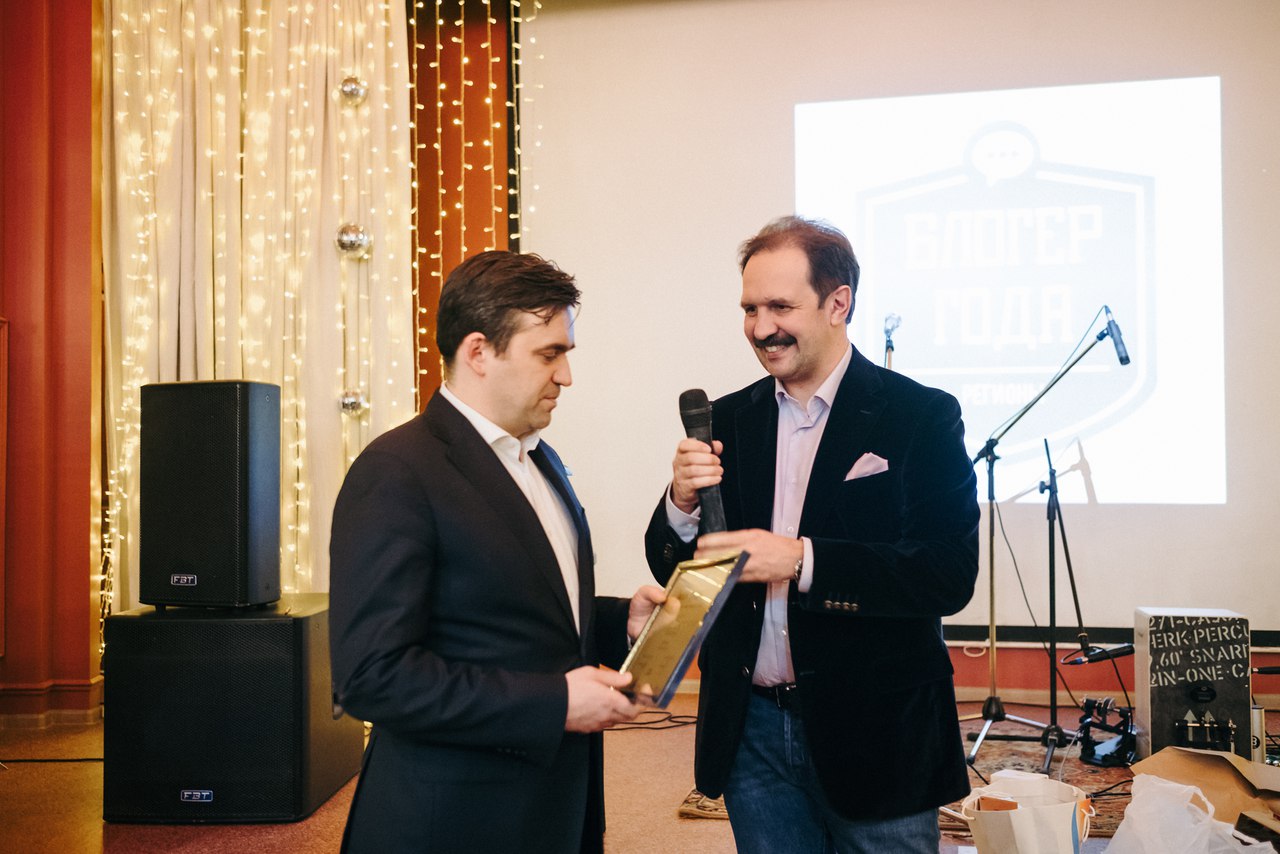 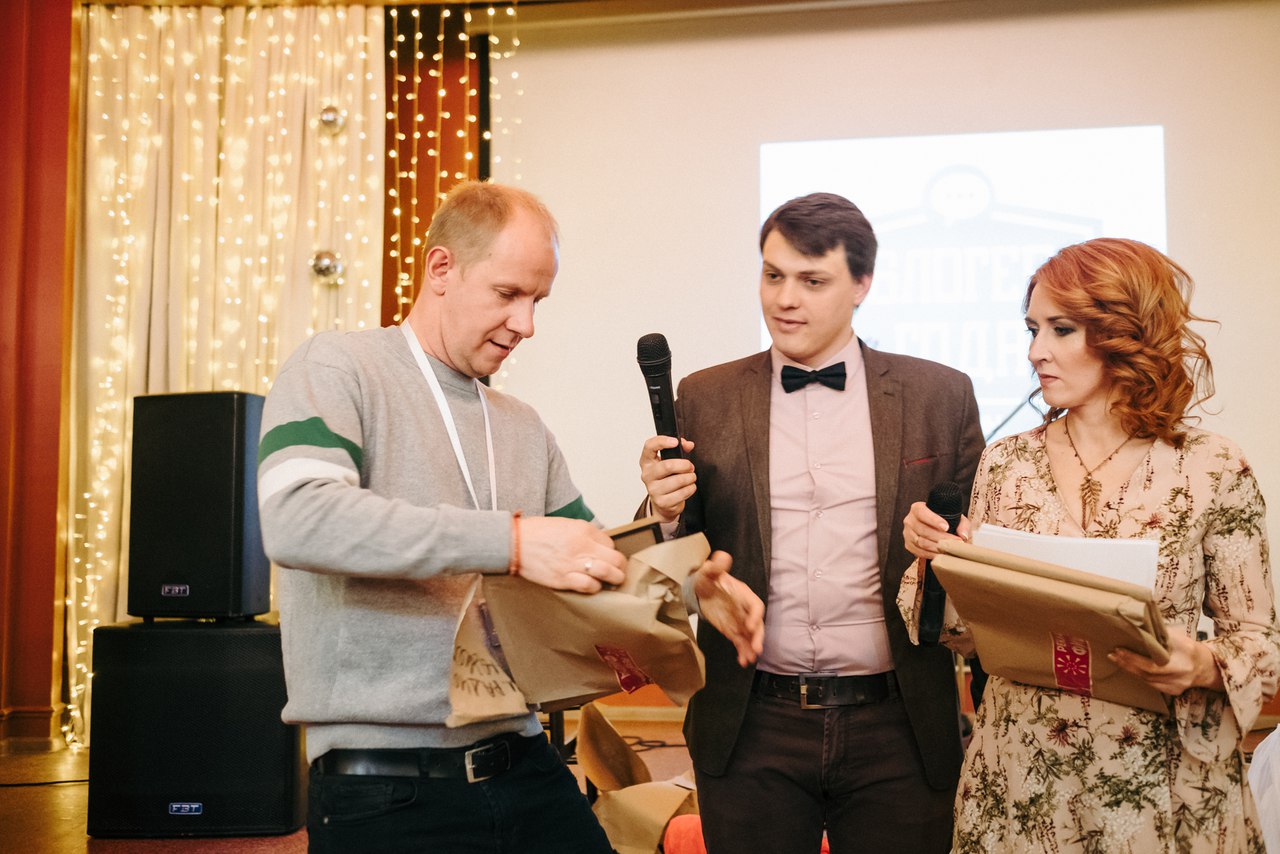 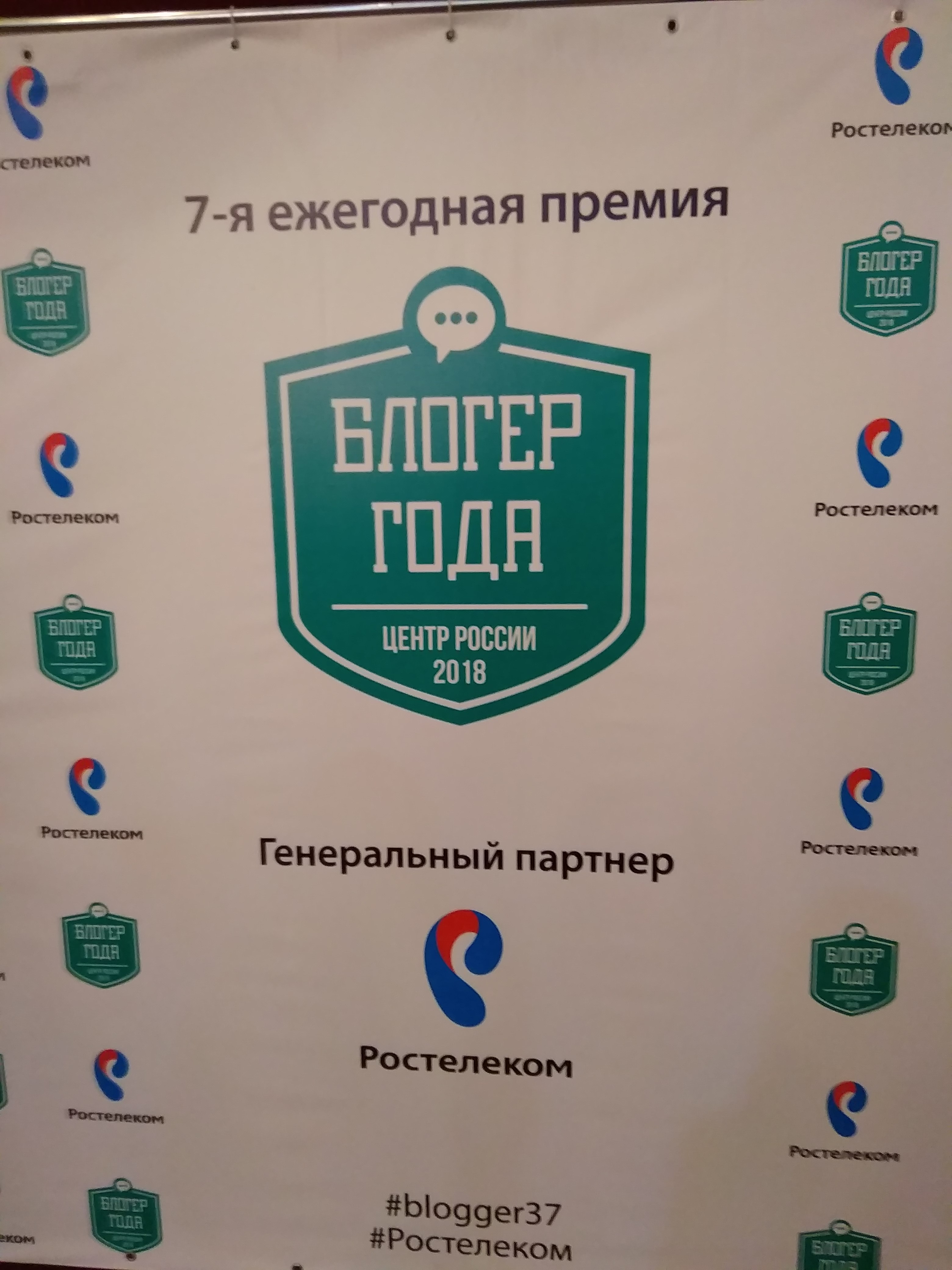 